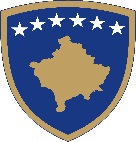 Republika e KosovësRepublika Kosovo - Republic of KosovoQeveria – Vlada - GovernmentMinistria e Bujqësisë, Pylltarisë dhe Zhvillimit RuralMinistarstvo Poljoprivrede, Šumarstva i Ruralnog RazvojaMinistry of Agriculture, Forestry and Rural DevelopmentAgjencia për Zhvillimin e Bujqësisë / Agencija za Razvoj Poloprivrede /Agriculture Development AgencyTHIRRJA PËR APLIKIMPËR FERMERËT DHE EKONOMITË BUJQËSORE TË REPUBLIKËS SË KOSOVËSMe qëllim të mbështetjes së aftësisë konkurruese të sektorit agro-rural, rritjen e prodhimit dhe të produktivitetit, përmirësimin e sigurisë së ushqimit, përdorimin e teknologjisë moderne, diversifikimin e aktiviteteve në ferma dhe biznese rurale, mbrojtja e mjedisit dhe të resurseve natyrore, krijimin e vendeve të punës dhe zvogëlimin e bilancit negativ tregtar.Ministria e Bujqësisë, Pylltarisë dhe Zhvillimit Rural – Agjencia për Zhvillimin e Bujqësisë, shpallë thirrje për aplikim për fermerët, agro-përpunuesit dhe bizneset rurale për këto masa të Programit të Zhvillimit Rural 2020/21.MASA 101:  Investimet në asetet fizike në ekonomitë bujqësore:  a. Sektori 101 - Pemë drufrutore   b. Sektori 101.1.1 - Pemë arrore  c. Sektori   101.2 - SerraMASA 103: Investimet në asetet fizike në përpunimin dhe tregtimin e prodhimeve bujqësore;   a. Sektori 103.1- Përpunimi i qumështit    b. Sektori 103.2- Përpunimi i mishit   c. Sektori 103.3- Përpunimi i pemëve dhe perimeve   d. Sektori 103.4- Prodhimi i verësMASA 302: Diversifikimi i fermave dhe zhvillimi i bizneseve           a. Nën-masa 302.1 – Bletaria prodhimi promovimi i mjaltit    b. Nën-masa  302.3 – Përpunimi i prodhimeve në fermë    c. Nën-masa  302.4 – Zhvillimi i aktiviteteve artizanale     d. Nën-masa  302.7 – Rritja e shpezëve për vezë dhe për mish.MASA: Ujitja e tokave bujqësore.Buxheti i planifikuar për zbatimin e këtyre masave është 16,700,000 (gjashtëmbëdhjetë milion e shtatëqind mijë euro).Për të gjitha procedurat e aplikimit dhe dokumentacionin e nevojshëm, Agjencia për Zhvillimin e Bujqësisë ka përgatitur udhëzues për aplikant të cilët do t’i  gjeni në ueb- faqen www.azhb-ks.net dhe www.mbpzhr-ks.net, për të aplikuar online kliko këtu: https://azhb-aplikimet.rks-gov.net. Po ashtu mund të informoheni edhe në Zyret Rajonale të AZHB-së.Thirrja për aplikim është e hapur prej datës 20.07.2020 – 20.08.2020 ora 16:00Aplikimi bëhet përmes web-modulit online në web-faqen e AZHB-së www.azhb-ks.net në të cilën gjendet linku: ,,Aplikimet online për PZHR ‘’ për të aplikuar online kliko këtu: https://azhb-aplikimet.rks-gov.net, që dërgon në modulin e aplikimit online.Në web – modul regjistrohet projekti si dhe ngarkohen  dokumentet e nevojshme për aplikim. Thirrja për aplikim për masa tjera të programit të Zhvillimit Rural 2020/21 do të bëhet gjatë muajve të ardhshëm për të cilën do të njoftoheni me kohë. Kontaktet dhe vendet informuese lidhur me aplikiminMBPZHR / AZHBAdresa:  (Rruga ,,Ukshin Hoti“ kati i IX)  10,000 Prishtinë Nga e hëna deri të premten nga ora 10:00 – 12:00 dhe nga ora 13:00 – 15:00    tel 038/211-967 ose 038/212-647Zyret  Regjionale të AZHB-së - Çdo ditë pune nga ora 08:00 – 16:00Zyret  Regjionale të AZHB-së - Çdo ditë pune nga ora 08:00 – 16:00Zyret  Regjionale të AZHB-së - Çdo ditë pune nga ora 08:00 – 16:00Zyret  Regjionale të AZHB-së - Çdo ditë pune nga ora 08:00 – 16:00Zyret  Regjionale të AZHB-së - Çdo ditë pune nga ora 08:00 – 16:00NrRegjioni  AdresatTelefoni E-maili1Prishtinë Zona IndustrialeFushë Kosovë, përballë ,,Maxi-Marketit”, 038/601 - 1692Mitrovicë,,Mbretëresha Teutë” pa nr.028/522 - 5013Pejë Instituti Bujqësor ,,Fidanishtja” 039/431 - 2764Gjakovë,,Marin Barleti” nr. 2, kati III.0390/320 - 9925Prizren,,Avni Rrustemi” 159029/244 - 7936Ferizaj,,Dëshmorët e Kombit” pa nr.0290/324 - 6617GjilanRr: ,,Bulevardi i Pavarësisë” (Rr. e Ferizajt Soliteri, kati I) 0280/326 - 106